1ος ΠΑΜΠΕΛΟΠΟΝΝΗΣΙΑΚΟΣ ΔΙΑΓΩΝΙΣΜΟΣ ΕΛΛΗΝΙΚΗΣ ΚΟΥΖΙΝΑΣ“PROFESIONAL&STUDENTCHEF2018”Πάτρα,15-16 Μάρτιου 2018Κλειστό κολυμβητήριο ΠάτραςΚΑΝΟΝΙΣΜΟΣ ΔΙΑΓΩΝΙΣΜΟΥ1ος Παμπελλοπονισιακος Διαγωνισμός Ελληνικής Κουζίνας θα διεξαχθεί στις 15 και 16 Μαρτίου2018 στο κλειστό κολυμβητήριο Πάτρας Συνδιοργανώνεται από το Chef Club Πελοποννήσου & Δυτικής Ελλάδος και την ΠΕΑΚ Πατρών. Ο διαγωνισμός απευθύνεται σε σπουδαστές σχολών μαγειρικής που θέλουν μια ευκαιρία για να αναδείξουν το ταλέντο τους αλλά και σε επαγγελματίες Chef,Ζαχαροπλάστες που επιθυμούν να κάνουν γνωστή την τέχνη τους στο ευρύ κοινό.Η οργανωτική επιτροπή αποτελείται από το Διοικητικό Συμβούλιο της Λέσχης Αρχιμαγείρων Πελοποννήσου και δυτικής Ελλάδας. Όλοι οι διαγωνιζόμενοι έχουν την υποχρέωση να διαβάσουν προσεκτικά τον παρόντα Κανονισμό, και ειδικότερα όσο να φορά στις κατηγορίες που θα συμμετάσχουν.Για δηλώσεις συμμετοχής οι ενδιαφερόμενοι μπορούν να δηλώσουν συμμετοχή στα εξής τηλέφωνα  Σεφ Γιώργος Τσουνάκας  6947865609 Σεφ Αναστασία Βενέρη 6940652949 καθώς και στο email της Λέσχης μας chefsclubpeloponnese@Gmail.comΟι συμμετοχές είναι περιορισμένες θα τηρηθούν αυστηρά σειρά προτεραιότητας και οι ημερομηνίες. Οι διαγωνιζόμενοι, μαθητές των σχολών, θα πρέπει να προσκομίσουν μαζί με την αίτηση συμμετοχής και βεβαίωση φοίτησης από την σχολή που φοιτούν.Οι διαγωνιζόμενοι θα πρέπει να χρησιμοποιήσουν πιάτα παρουσίασης δικής τους επιλογής, καθώς τα υλικά  και μικρόεργαλεία και σκεύη που θα χρειαστούν για την παρασκευή των εδεσμάτων. Στο χώρο του Διαγωνισμού θα υπάρχουν λάντζες, εστίες, φούρνοι και πάγκοι εργασίας.Κάθε διαγωνιζόμενος παραιτείται από όλα τα δικαιώματα πάνω στην συνταγή που έγραψε, παρασκεύασε και παρουσίασε. Το δικαίωμα οποιασδήποτε χρησιμοποίησης των συνταγών και των φωτογραφιών έχει μόνο η Λέσχη Αρχιμαγείρων Πελοποννήσου και Δυτικής Ελλάδας.ΠΑΡΑΤΗΡΗΣΕΙΣΤα υλικά θα πρέπει να είναι μόνο Ελληνικά, προϊόντα που δεν είναι ελληνικά και δεν παράγονται στην Ελλάδα θα θεωρούνται άκυραΝα υπάρχουν και να ικανοποιούν  διατροφικές αξίεςΗ πρώτη ύλη (κρέας, ψάρι, λαχανικά) θα μπορεί να είναι προετοιμασμένη όσο αφορά το πλύσιμο των τεμαχισμό το ξεκοκάλισμα και φιλετάρισμα αλλά όχι μαριναρισμένο ή μαγειρεμένοΤα λαχανικά να είναι σωστά κομμένα και καθαράΤα όσπρια θα μπορούν να είναι προβρασμέναΜη φαγώσιμα υλικά απαγορεύονται στα πιάταΤα πιάτα κάθε διαγωνιζόμενου καθώς και τα υλικά είναι δική του υποχρέωσηΟι μερίδες να είναι σωστές σύμφωνα με τις  πρότυπες  συνταγέςΤα ζεστά πιάτα να έχουν την σωστή θερμοκρασία σερβιρίσματοςΑπαγορεύονται τα έτοιμα υλικά (σκόνες,ζωμοί,σάλτσεςκ.α.)Θα πρέπει να τηρούνται  αυστηρά  οι κανόνες υγιεινήςΟ  χώρος εργασίας θα πρέπει να είναι καθαρός και τακτοποιημένοςΟ  διαγωνιζόμενος είναι υποχρεωμένος  να απαντήσει σε όλα τα ερωτήματα των κριτών που αφορούν το πιάτο τουΓια τους διαγωνιζόμενους που θα βρίσκονται εκτός χρόνου η συμμετοχή θα θεωρείται άκυρηΟι συνδιοργανωτές έχουν τα δικαιώματα των συνταγών και των φωτογραφιών του διαγωνισμούΟι ώρες μπορεί να αλλάξουν σύμφωνα με τις συμμετοχές, οι τυχόν αλλαγές θα ανακοινώνονται έγκαιρα στην ιστοσελίδα καθώς και στα μέσα κοινωνικής δικτύωσης (Facebook) της Λέσχης Αρχιμαγείρων Πελοποννήσου και δυτικής Ελλάδας.Οι διαγωνιζόμενοι θα πρέπει να παρουσιάσουν δύο πιάτα όμοια. Το ένα πιάτο θα είναι για (δοκιμή) από την κριτική επιτροπή και το άλλο για την παρουσίαση και την φωτογράφιση.Οι διαγωνιζόμενοι θα πρέπει να βρίσκονται στο χώρο της γραμματείας τουλάχιστον μία ώρα πριν την έναρξη της κατηγορίας στην οποία συμμετέχουν ώστε να λάβουν οδηγίες κι έντυπα.Οι διαγωνιζόμενοι δεν δικαιούνται να αποσύρουν ή να φωτογραφήσουν τα πιάτα στον χώρο της έκθεσης, χωρίς την άδεια της οργανωτικής επιτροπής, που είναι μόνο το ΔΣ της Λέσχης Αρχιμαγείρων Πελοποννήσου και Δυτικής ΕλλάδαςΟι σπουδαστές και οι βοηθοί σπουδαστών υποχρεούνται να επισυνάπτουν βεβαίωση φοίτησης σχολήςΥΠΟΧΡΕΩΣΕΙΣΟι διαγωνιζόμενοι υποχρεούνται πριν την Παρασκευή του εδέσματός τους να συμπληρώσουν ή να προσκομίσουν συμπληρωμένο το «Έντυπο Πρότυπης Συνταγής» ή μπορούν να το παραλαμβάνουν εκείνη τη στιγμή από την Γραμματεία του Διαγωνισμού . Παρακαλούνται να μην στέλνουν συνταγές μέσω της φόρμας συμμετοχής. Το έντυπο πρότυπης συνταγής θα παραδίδεται από τους συμμετέχοντες στην κριτική επιτροπή κατά την παρουσίαση του εδέσματος. Σε περίπτωση μησυμπλήρωσης του εντύπου Πρότυπης Συνταγής η συμμετοχή του διαγωνιζόμενουθεωρείται μη ολοκληρωμένηΚΟΣΤΟΣ ΣΥΜΜΕΤΟΧΗΣΤο κόστος συμμετοχής ανά κατηγορία διαμορφώνεται ως εξής:Για τους σπουδαστές σχολών 10€ ο διαγωνιζόμενος και 5€ ο βοηθός Για τους επαγγελματίες 20€ ο διαγωνιζόμενος  και 10€ ο  βοηθόςΟι διαγωνιστικές κατηγορίες έχουν όριο συμμετοχής και θα διατηρηθεί αυστηρή σειρά  προτεραιότητας ΒΑΘΜΟΛΟΓΗΣΗΗ βαθμολόγηση θα γίνει μα βάση των παρακάτω κριτηρίων :Η τελική βαθμολόγηση υπολογίζεται κατόπιν πρόσθεσης των βαθμών από τους κριτές.Σε περίπτωση ισοβαθμίας ,νικητής είναι αυτός που έχει τον μεγαλύτερο βαθμό στην Γεύση στις κατηγορίες όπου υπάρχει γευστική δοκιμή. Σε περίπτωση άλλης ισοβαθμίας ,θα λαμβάνεται υπ’ όψιν η πρωτοτυπία πάλι υπάρχει ισοβαθμία, τα βραβεία θα μοιραστούν μεταξύ των ισοβαθμούντων.Τυχόν άρνηση ή καθυστέρηση για οποιοδήποτε λόγο, συνεπάγεται μείωση βαθμού. Ενστάσεις δεν γίνονται δεκτές . Βραβεία:1η θέση : Χρυσό μετάλλιο2η θέση : Ασημένιο μετάλλιο3η θέση : Χάλκινο μετάλλιοΣτοτέλοςκάθεημέραςθαγίνεταιηαπονομήτωνμεταλλίων,καθώςκαιτωνβεβαιώσεωνσυμμετοχής σεόλουςτουςδιαγωνιζόμενους.ΜόνοτοΔΣτηςΛέσχηςΑρχιμαγείρωνΠελοποννήσου και Δυτικής Ελλάδαςέχειτοδικαίωμανα αποφασίσεισεπερίπτωσηπιθανήςπαράλειψηςτουκανονισμούήδιαφόρωνπροβλημάτωνπουτυχόν προκύψουνκαιδενπροβλέπονταιαπότονπαρόντακανονισμό.ΜόνοτοΔΣτηςΛέσχηςΑρχιμαγείρων Πελοποννήσου και Δυτικής Ελλάδαςδιατηρείτοδικαίωμαναεπιφέρεικάθεδιαφοροποίησηπουεπιβάλλεταιυπότιςπεριστάσειςή απόανωτέραβία.Διατηρείεπίσηςτοδικαίωμαναακυρώσειμερικώςήολικώςτονδιαγωνισμόσε περίπτωση ανωτέρας βίας.ΤΟ Δ.Σ. ΤΗΣ ΛΕΣΧΗΣ ΑΡΧΙΜΑΓΕΙΡΩΝ ΠΕΛΟΠΟΝΝΗΣΟΥ & ΔΥΤΙΚΗΣ ΕΛΛΑΔΑΣ 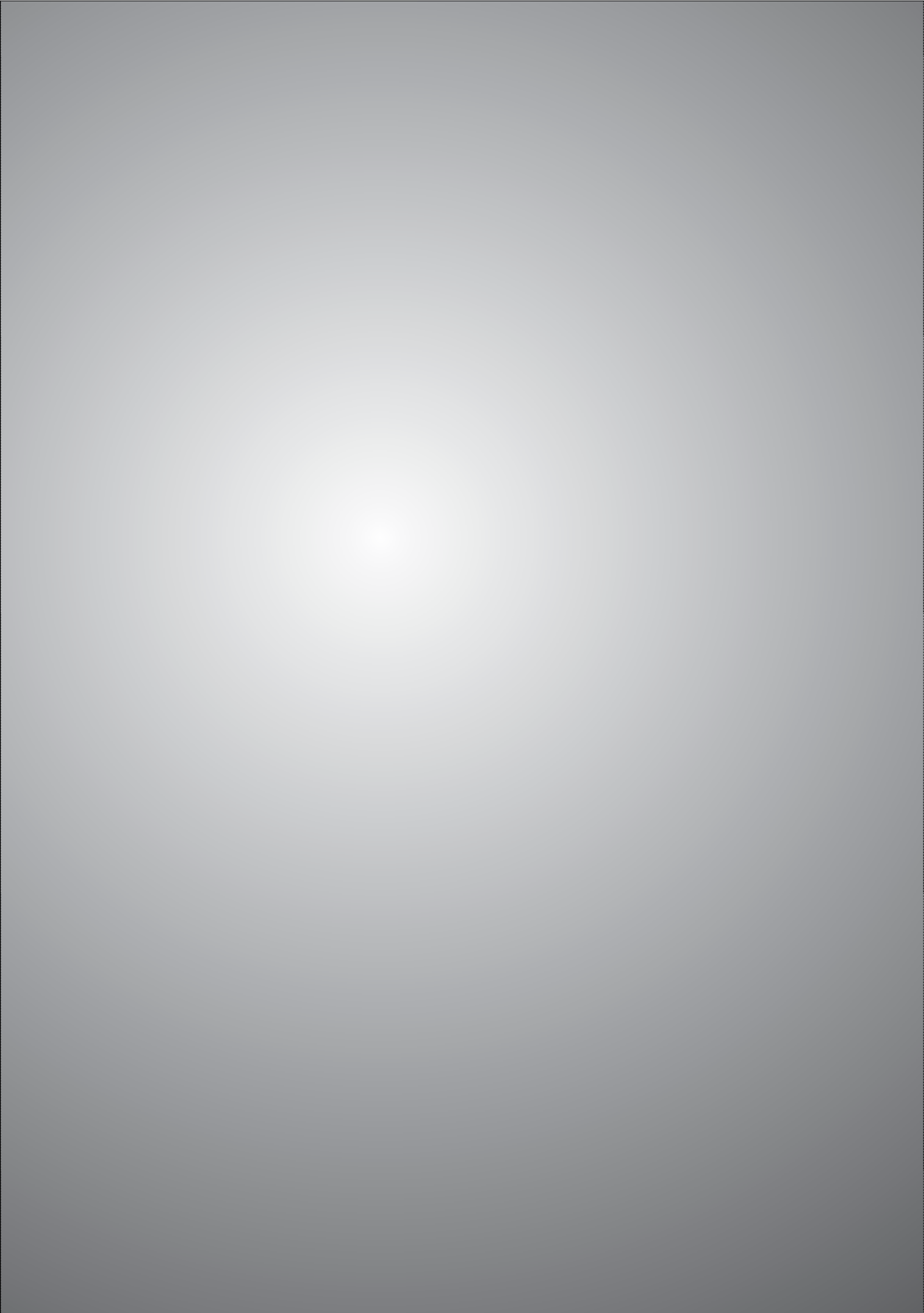 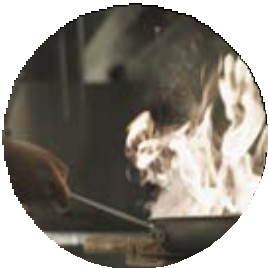 1ος Παμπελλοπονισιακος Διαγωνισμός ΜαγειρικήςΒεβαίωση φοίτησης σε ΙΕΚ ή Βεβαίωση Επαγγελματικής Κατάρτισης ειδικότητας Μαγειρικής(ηλεκτρονική αποστολή στο email: chefsclubpeloponnese@gmail.com)Πάτρα…/…/….Υπογραφή………….ΚΑΤΗΓΟΡΙΕΣ ΚΡΕΑΣ,ΨΑΡΙ,ΓΛΥΚΟΚΑΤΗΓΟΡΙΕΣ ΚΡΕΑΣ,ΨΑΡΙ,ΓΛΥΚΟΘέμα0,5 - 5 βαθμοίΒαθμός Δυσκολίας0,5 - 5 βαθμοίΣυμμετρία0,5 - 3 βαθμοίΠαρουσίαση0,5 - 3 βαθμοίΠρωτοτυπία0,5 - 4 βαθμοίΤο μέγιστο Γενικό Σύνολο Βαθμών είναι 20.Το μέγιστο Γενικό Σύνολο Βαθμών είναι 20.ΠΡΟΕΔΡΟΣ:Λαζανάς ΘωμάςΑΝΑΠΛΗΡΩΤΗΣ ΠΡΟΕΔΡΟΣ:Τσουνάκας ΓεώργιοςΑ’ ΑΝΤΙΠΡΟΕΔΡΟΣ:Παπαδόπουλος ΝικόλαοςΒ’ ΑΝΤΙΠΡΟΕΔΡΟΣ:Μπαλασκάκης ΣάκηςΓΕΝΙΚΟΣ ΓΡΑΜΜΑΤΕΑΣ:  Ηλίας ΤιτόπουλοςΑΝΑΠΛΗΡΩΤΗΣ ΓΡΑΜΜΑΤΕΑΣ:Αναγνώστου ΑθανάσιοςΓΕΝΙΚΟΣ ΤΑΜΙΑΣ:Ντάκος Τηλέμαχος ΥΠΕΥΘΥΝΟΣ ΑΞΙΟΛΟΓΗΣΗΣ ΕΠΑΓΓΕΛΜΑΤΙΚΩΝ ΠΡΟΣΟΝΤΩΝΤσουνάκας ΓεώργιοςΕΦΟΡΟΣ:Ρήγας ΙάσοναςΠΡΟΤΥΠΗ ΣΥΝΤΑΓΗΠΡΟΤΥΠΗ ΣΥΝΤΑΓΗΠΡΟΤΥΠΗ ΣΥΝΤΑΓΗΠΡΟΤΥΠΗ ΣΥΝΤΑΓΗΝο: ΧΡΟΝΟΣ ΠΡΟΕΤ.ΟΝΟΜΑΧΡΟΝΟΣ ΜΑΓ.ΜΕΡΙΔΕΣ/ΠΟΣ.ΚΑΤΗΓΟΡΙΑΣΥΣΤΑΤΙΚΑΠΟΣΟΤΗΤΑΜ.Μ.ΚΟΣΤΟΣΣΥΝΟΛΟΤΡΟΠΟΣ ΠΑΡΑΣΚΕΥΗΣΑίτηση	συμμετοχήςΌνομα:Επώνυμο :ΑΔΤ:Τηλέφωνο σταθερό:Τηλέφωνο κινητό:Επιλεγμένο πιάτο:Τοπικά προϊόντα:Email: